Муниципальное казённое общеобразовательное учреждение "Средняя общеобразовательная школа № 8 ст. Котляревской"КОНСПЕКТ УРОКА РУССКОГО ЯЗЫКАВ 3 КЛАССЕ"ИМЯ СУЩЕСТВИТЕЛЬНОЕ"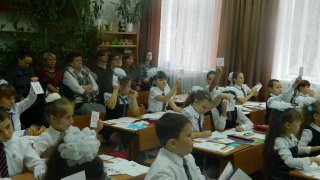                                                                                 Конспект урока подготовила                                                                                 учитель начальных классов                                                                                МОУ СОШ № 8                                                                                 ст. Котляревской                                                                                  Майского района                                                                                Чимбарёва Лилия Петровна 2017 годТема урока: Имя существительное.Цель: формировать представление учащихся о предмете как о грамматическом понятии.Задачи:На основе предложенного материала обобщить изученные знания о признаках имени существительного как части речи; грамотно использовать изобразительные средства языка в устной речи. Прогнозируемые результаты: Учащиеся воспроизведут в памяти знания о признаках имени существительного как части речи. Образовательные и развивающие задачи: Дифференцированная работа по развитию творческих и исследовательских навыков:Использование метапредметных категорий.Вовлечение учеников в процесс самостоятельного поиска.Систематическая демонстрация того, что знания, полученные на уроке, имеют практическую значимость.Поддержка мотивации учащихся. Воспитательные задачи:Прогнозирование путей дальнейшего совершенствования учебно-воспитательного процесса с учётом индивидуальных особенностей учащихся.Воспитание интереса и внутренней мотивации к учению через игру.Развитие коммуникативных способностей учащихся.Создание психологического комфорта каждому ученику и атмосферы заинтересованности.Воспитание дружелюбного отношения друг к другу, воспитание умения работать в коллективе. Коррекционно - развивающие: Развивать устойчивость внимания, объём, переключение, концентрацию внимания.Развивать зрительную память, логическое мышление.3Обогащать словарный запас. Методические задачи:Объединение и решение образовательных и воспитательных задач через личный интерес ученика и его внутреннюю мотивацию.Обеспечение яркости, эмоциональности проведения урока, поощрения учащихся. Здоровьесберегающие технологии, используемые на уроке:Двигательная гимнастика.Гимнастика для глаз.Частая смена деятельности за счёт разнообразия видов работы.Дозирование времени на выполнение заданий.Создание положительного психологического климата.Ориентация учащихся на успех.  Личностные УУД:внутренняя позиция школьника;учебно-познавательный интерес к учебному материалу;ориентация на понимание причин успеха в учебной деятельности;самоанализ и самоконтроль результата;способность к самооценке на основе критериев успешности учебной деятельности. Познавательные УУД:поиск и выделение необходимой информации;применение методов информационного поиска;способность и умение учащихся производить простые логические действия (анализ, сравнение). Коммуникативные УУД:формирую умения объяснять свой выбор, строить фразы, отвечать на поставленный вопрос, аргументировать; умение работать в парах, учитывая позицию собеседника; организовать и осуществить сотрудничество с учителем и сверстниками. Регулятивные УУД:умение прогнозировать предстоящую работу (составлять план); умение оценивать учебные действия в соответствии с поставленной задачей, умение осуществлять познавательную и личностную рефлексию. контроль в форме сличения способа действия и его результата с заданным эталоном;коррекция;оценка.Ход урокаI. Организационный момент. 1.  Учитель: Прозвенел звонок и смолк,  Нам пора начать урок. Игра «Я желаю тебе сегодня…»  Организационный момент.- Давайте встанем в круг и хором скажем:Мы спокойны и добрыМы здоровы и бодры- И улыбнемся гостям и друг другу - Когда мы здороваемся, что мы желаем друг другу?  -Давайте пожелаем друг другу сегодня на урок что-нибудь хорошее и доброе. Сегодня такой замечательный день, вы пришли в школу с хорошим настроением, улыбнитесь друг другу и подарите тепло ваших рук соседу по парте, для этого прикоснитесь ладошками с ним. Я рада видеть ваши лица, ваши улыбки, и думаю, что этот день принесет вам радость  общения друг с другом (Улыбаются и прикасаются ладошками друг с другом).II. Работа по теме.1. Девиз урока- Ребята, продолжить наш урок я хотела бы пословицей:“Каждый день жизни прибавляет частицу мудрости и богатства”.-Как вы ее понимаете?- Вы знаете, что наши знания – это богатство, которое мы складываем в сундучок, а когда нужно, достаем и используем. Сегодня на уроке нам понадобится этот сундучок. -А вы хотите стать сильнее в знаниях? А для чего это нам нужно?-Тогда подарите ещё раз друг другу улыбку и пожелайте стать сильнее в знаниях!-Прежде чем начать изучение новой темы, мне хочется, чтобы вы записали свои ожидания от урока на снежинках. А в конце урока вы скажете: совпали ли ваши ожидания с уроком.- У вас есть оценочные листы. Вы постараетесь объективно себя оценивать на протяжении всего урока.  Сегодня ,я хотела бы вам предложить в помощь для оценивания сигналы нашего друга на дорогах - это светофор. Зелёный цвет- мне всё понятно, я справился .Жёлтый  цвет- допустил ошибку, не совсем разобрался.Красный цвет- мне ничего на понятно, мне ещё надо поработать над этим этапом.ОЦЕНОЧНЫЙ ЛИСТ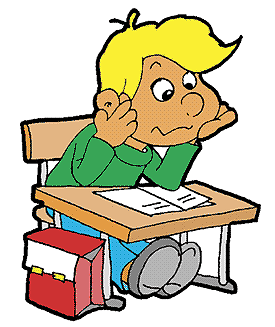 2. Минутка чистописания-А сейчас открыли тетради и записали  число, классная    работа .Все проверили свою осанку.На доске написаны буквы:   ю, о, е, ё. Учитель:Что общего у этих букв?Дети: Эти буквы гласные.Учитель: Что общего в написании этих букв?Дети: У всех имеется элемент написания полуовал.Учитель: Подумайте какая буква лишняя?Дети: Буква о. Она не смягчает впереди стоящую букву, а все другие смягчают, и оставшиеся буквы имеют два звука в особых случаях ( после Ъ и ь знаков, в начале слова, после гласной)Учитель: Какой буквы не хватает?Дети: Буквы я.Учитель: Давайте запишем эти буквы вместе с буквой я в тетрадь.Запись букв3. Словарная работа:Валенки, декабрь, январь, февраль, север, сапоги, мороз- Какова тема словарных слов? (зима)«Зима – владыка трех месяцев». Словно верные стражники стоят эти три брата на охране ее покоя. Какие зимние месяцы мы записали?Работа с карточками -по рядам (ПРОВЕРКА НА ИНТЕРАКТИВНОЙ ДОСКЕ)4. Работа по группам ( Звучит музыка"Три белых коня")Правила работы в группе. -В группе должен быть ответственный. -Работать должен каждый на общий результат. -Один говорит, другие слушают. -Своё несогласие высказывай вежливо. -Если не понял, переспроси.По картинкам найти слова, которые отвечают на вопросы КТО? ЧТО?Запись на ватмане.Составление предложений (чтобы получился рассказ).4. Определение темы урока.- Какая часть речи отвечает на данные вопросы? (имя существительное)- Так какая тема нашего урока? (Имя существительное)- Что мы будем делать на уроке? (учиться находить имена существительные)На доске появляется надпись ИМЯ СУЩЕСТВИТЕЛЬНОЕ4. Разбор предложения:Стоит чудесный зимний денёк (интерактивная доска)Разминка для пальцев  - Давайте приготовим свои пальчики для работы, помассируем их:  Здравствуй, пальчик – дедушка,  Здравствуй, пальчик – бабушка,  Здравствуй, пальчик – папа,  Здравствуй, пальчик – мама,  Здравствуй, пальчик – Я.  Здравствуй, вся моя семья! (Дети массируют поочередно каждый пальчик)  - Когда мы здороваемся, что мы желаем друг другу? 5.  Игра-повторение "Вопросы товарищу" (Экзамен) .- Что такое синонимы?-Что такое антонимы?- Что такое омонимы?- Что такое предложение?-Назовите главные члены предложения.- Что такое корень?- Что такое приставка?- Что такое суффикс?- Что такое окончание?- Какие части речи мы знаем?6. Разбор слов по составу (интерактивная доска)Кормушка, берёзка, зимний, снежок- Не случайно я взяла эти слова. - Кому особенно сейчас тяжело?-Какую пользу приносят птицы? (уничтожают  вредных насекомых)-А какие бывают птицы? (перелётные и зимующие)-А как  надо относятся  к птицам? Чем мы можем им помочь с приходом холодов?  (надо беречь птиц, зимой вешать кормушки и насыпать корм.)Давайте вспомним отрывок из  стихотворения "Покормите птиц зимой"Покормите птиц зимой.Пусть со всех концовК вам слетятся, как домой,Стайки на крыльцо.Не богаты их корма.Горсть зерна нужна,Горсть одна —И не страшнаБудет им зима.Сколько гибнет их — не счесть,Видеть тяжело.А ведь в нашем сердце естьИ для птиц тепло.Разве можно забывать:Улететь могли,А остались зимоватьЗаодно с людьми.Приучите птиц в морозК своему окну,Чтоб без песен не пришлосьНам встречать весну.7. Игра КТО? ЧТО? 2 корзинки - поместить в 1 корзинку слова, которые отвечают на вопрос КТО, а во вторую слова, которые отвечают на вопрос ЧТО? Снег, корова, волк, телевизор, трамвай, дождь, лиса, автомобиль, отвёртка, чашка, тарелка, ворона, сорока- Назовите группы, к которым относятся эти слова (явления природы, домашние животные транспорт, бытовая техника, инструменты, посуда и т.д.)-  К какой части речи мы отнесём все эти слова? (к имени существительному)- А почему? (потому что все они отвечают предметы и отвечают на вопросы КТО? ЧТО?)ФИЗКУЛЬТМИНУТКАМы на лыжах в лес идем,          Дети машут руками, словно Мы взбираемся на холм.           Работают лыжными палками.Палки нам идти помогут,Будет нам легка дорога.Вдруг поднялся сильный ветер,      Вращение туловищем Он деревья крутит, вертит                    вправо и влево.И среди ветвей шумит.Снег летит, летит, летит.По опушке зайчик скачет,                      Прыжки.Словно белый мягкий мячик.Раз прыжок и два прыжок –Вот и скрылся наш дружок!Хоть приятно здесь кататься,Надо снова заниматься.Физминутка. А сейчас все встаньте. Давайте полетаем как снежинки. Но вот их закружила вьюга. Давайте покружимся. А теперь тихо опускаемся на землю. Садитесь.8. Работа в парахСамостоятельно придумать слова, которые отвечают на вопросы КТО? ЧТО?Правила работы в паре:- Говорим по очереди, не перебивая друг друга.-Внимательно слушаем своего товарища.-Четко высказываем свое мнение.-Уважаем мнение собеседника9.  Работа в парах. Игра «Кто я?»                                                                                                                                                                                  -Соедините предложение с подходящим словом. В школе я                                                          пешеходВ магазине я                                                   ученикНа улице я                           кто?                  покупательВ транспорте я                                           пассажир- Как мы назовём существительные, которые отвечают на вопрос КТО? (одушевлённые). -Как мы назовём существительные, которые отвечают на вопрос ЧТО? ( неодушевлённые)11. Составление схемы имени существительного.Город "Имя существительное"               Имя существительное	самостоятельная частькто?	одежда	что? одушевлённые  неодушевлённые	предмет	люди	чувства	одежда животные	явления природыКТО? - животные, люди.ЧТО ?- явления природы, растения, одежда, профессия, инструменты, чувства, действия, состояние человека, событие.12. Работа в парах «Собери цепочку слов»- групповая работа (карточки)1) Прочитайте слова. Подчеркните те слова, которые относятся к группе «Растения». Определите, на какие вопросы отвечают эти слова. Пёс, роза, корова, дуб, кошка, огурец,  мяч, кукла.2)Прочитайте слова. Подчеркните те слова, которые относятся к группе «Одежда». Определите, на какие вопросы отвечают эти слова. Роза, рубашка, морковь, платье, ветер, юбка, незабудка.3)Прочитайте слова. Подчеркните те слова, которые относятся к группе «Профессии». Определите, на какие вопросы отвечают эти слова. Доктор, молоток, лётчик, топор, космонавт, пиджак, щипцы.4) Прочитайте слова. Подчеркните те слова, которые относятся к группе «Инструменты». Определите, на какие вопросы отвечают эти слова. Стакан, молоток, морковь, топор, чашка, пиджак, сковорода, пила.5) Прочитайте слова. Подчеркните те слова, которые относятся к группе «Чувства». Определите, на какие вопросы отвечают эти слова. Доктор, радость, лётчик, топор, печаль, пиджак, фокусник, злость.Выслушаем каждую группу.(после каждой группы вывесить названия)III. Работа по учебнику.Стр. 134 Чтение правила. Упр.231 (разбор, запись)Демонстрация слайдов из мультфильмов связанных с зимой ("Ну,погоди!", "Падал прошлогодний снег", "Зима в Простоквашино"(Слайд)- Что объединяет все эти мультфильмы?- В какое время происходит действия в мультфильмах?Упр.232 (разбор, запись)Рефлексия- Какую цель мы ставили сегодня себе на уроке?-Что такое имя существительное?- Что может обозначать имя существительное?- Какой частью является имя существительное?-Покажите мне свои карты самооценки. Стали ли вы сильнее в своих знаниях?- А совпали ли ваши ожидания с тем, что вы узнали на уроке? - Давайте украсим вашими снежинками нашу доску...(дети крепят снежинки к доске).Д/З  тесты "Имя существительное".  Оценивание учащихся. Спасибо за урок!Тест (домашнее задание) Продолжи:Имена существительные –это ……………………._которые обозначают…………………… и отвечают на вопросы………………………______________________1.Выберите имена существительные.Провод, думать, опасный, ошибка,  доктор2. Какие существительные отвечают на вопрос КТО? Стена, медведь, Иванов, рябина, художник3. В каких группах существительных все слова отвечают на вопрос ЧТО?а) Ветер  б) Учитель     в) Лес        г) Гриб      д) Заяц     Стол        Дядя              Хлеб        Коля         МелЭТАПЫОЦЕНКА ЭТАПА1. Чистописание.2.Словарная работа.3. Работа в группах.2. Разбор предложения.3. Экзамен "Вопрос товарищу"4. Работа в парах.3.Работа по учебнику.